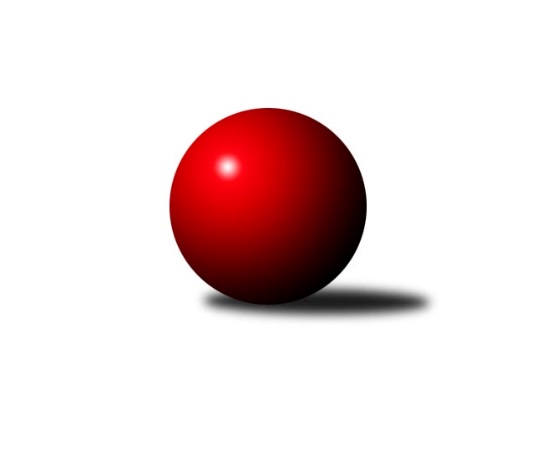 Č.10Ročník 2018/2019	16.11.2018Nejlepšího výkonu v tomto kole: 2679 dosáhlo družstvo: PSK Union Praha Divize AS 2018/2019Výsledky 10. kolaSouhrnný přehled výsledků:SK Meteor Praha 	- TJ AŠ Mladá Boleslav 	6:2	2652:2608	6.0:6.0	14.11.KK Konstruktiva Praha B	- KK Slavia Praha	6:2	2661:2490	10.0:2.0	14.11.TJ Praga Praha 	- KK Slavoj Praha B	4:4	2519:2500	7.0:5.0	14.11.KK Konstruktiva Praha A	- TJ Sokol Benešov B	6:2	2653:2570	8.0:4.0	15.11.KK Jiří Poděbrady B	- SC Olympia Radotín	5:3	2600:2536	6.0:6.0	16.11.TJ Sparta Kutná Hora B	- PSK Union Praha 	3:5	2641:2679	5.5:6.5	16.11.TJ Sokol Brandýs n. L.	- TJ Neratovice	2:6	2566:2612	5.0:7.0	16.11.Tabulka družstev:	1.	SK Meteor Praha	10	8	0	2	54.0 : 26.0 	69.0 : 51.0 	 2584	16	2.	KK Konstruktiva Praha A	10	8	0	2	49.0 : 31.0 	67.5 : 52.5 	 2661	16	3.	KK Konstruktiva Praha B	10	6	1	3	51.0 : 29.0 	74.0 : 46.0 	 2553	13	4.	KK Slavia Praha	10	5	2	3	48.0 : 32.0 	63.5 : 56.5 	 2575	12	5.	TJ Neratovice	10	6	0	4	46.5 : 33.5 	71.5 : 48.5 	 2551	12	6.	TJ AŠ Mladá Boleslav	10	6	0	4	46.5 : 33.5 	60.0 : 60.0 	 2532	12	7.	TJ Praga Praha	10	4	1	5	38.0 : 42.0 	58.5 : 61.5 	 2574	9	8.	PSK Union Praha	10	4	1	5	35.5 : 44.5 	55.5 : 64.5 	 2496	9	9.	TJ Sokol Benešov B	10	4	1	5	35.0 : 45.0 	59.5 : 60.5 	 2513	9	10.	KK Slavoj Praha B	10	3	2	5	37.0 : 43.0 	58.5 : 61.5 	 2499	8	11.	TJ Sokol Brandýs n. L.	10	3	2	5	35.0 : 45.0 	52.5 : 67.5 	 2613	8	12.	SC Olympia Radotín	10	3	0	7	30.0 : 50.0 	48.0 : 72.0 	 2481	6	13.	KK Jiří Poděbrady B	10	3	0	7	27.5 : 52.5 	55.0 : 65.0 	 2458	6	14.	TJ Sparta Kutná Hora B	10	2	0	8	27.0 : 53.0 	47.0 : 73.0 	 2546	4Podrobné výsledky kola:	 SK Meteor Praha 	2652	6:2	2608	TJ AŠ Mladá Boleslav 	Jindřich Sahula	 	 227 	 229 		456 	 2:0 	 405 	 	196 	 209		Michal Horáček	Ivana Vlková	 	 215 	 256 		471 	 2:0 	 443 	 	210 	 233		Petr Horáček	Ladislav Zahrádka	 	 223 	 200 		423 	 0:2 	 444 	 	224 	 220		Pavel Palaštuk	Martin Boháč	 	 229 	 216 		445 	 1:1 	 441 	 	207 	 234		Pavel Horáček ml.	Ivo Steindl	 	 204 	 214 		418 	 0:2 	 444 	 	210 	 234		Petr Palaštuk	Milan Mikulášek	 	 216 	 223 		439 	 1:1 	 431 	 	206 	 225		Tomáš Křenekrozhodčí: Ladislav ZahrádkaNejlepší výkon utkání: 471 - Ivana Vlková	 KK Konstruktiva Praha B	2661	6:2	2490	KK Slavia Praha	Jakub Hlava	 	 236 	 208 		444 	 2:0 	 426 	 	226 	 200		Karel Vaňata	Tibor Machala	 	 232 	 211 		443 	 2:0 	 393 	 	203 	 190		Aleš Jungmann	Arnošt Nedbal	 	 217 	 236 		453 	 2:0 	 405 	 	189 	 216		Tereza Bendová	Miroslav Šnejdar st.	 	 225 	 225 		450 	 1:1 	 459 	 	242 	 217		Filip Knap	Jaroslav Pleticha st.	 	 232 	 214 		446 	 2:0 	 370 	 	184 	 186		Luboš Zelenka	Stanislav Vesecký	 	 206 	 219 		425 	 1:1 	 437 	 	222 	 215		Jan Bürgerrozhodčí: Miroslav ŠnejdarNejlepší výkon utkání: 459 - Filip Knap	 TJ Praga Praha 	2519	4:4	2500	KK Slavoj Praha B	Milan Komorník	 	 218 	 223 		441 	 2:0 	 401 	 	213 	 188		Kateřina Holanová	David Kašpar	 	 196 	 208 		404 	 1:1 	 423 	 	219 	 204		Jiří Kašpar	Petr Kašpar	 	 194 	 206 		400 	 0:2 	 421 	 	214 	 207		Miroslav Bubeník	Michal Bartoš	 	 193 	 218 		411 	 1:1 	 423 	 	209 	 214		Anton Stašák	Rostislav Kašpar	 	 250 	 208 		458 	 2:0 	 418 	 	224 	 194		Viktor Jungbauer	Jaroslav Kourek	 	 188 	 217 		405 	 1:1 	 414 	 	205 	 209		Petr Pravlovskýrozhodčí: Kašpar JosefNejlepší výkon utkání: 458 - Rostislav Kašpar	 KK Konstruktiva Praha A	2653	6:2	2570	TJ Sokol Benešov B	Václav Posejpal	 	 200 	 235 		435 	 1:1 	 452 	 	240 	 212		Antonín Šostý	Karel Hybš	 	 211 	 212 		423 	 1:1 	 414 	 	225 	 189		Luboš Brabec	Jakub Wrzecionko	 	 228 	 232 		460 	 2:0 	 427 	 	200 	 227		Dušan Dvořák	Pavel Kohlíček	 	 226 	 188 		414 	 1:1 	 438 	 	214 	 224		Marek Červ	Petr Tepličanec	 	 245 	 227 		472 	 1:1 	 441 	 	207 	 234		Michal Vyskočil	Michal Ostatnický	 	 220 	 229 		449 	 2:0 	 398 	 	188 	 210		Jiří Kočírozhodčí: Pavel KohlíčekNejlepší výkon utkání: 472 - Petr Tepličanec	 KK Jiří Poděbrady B	2600	5:3	2536	SC Olympia Radotín	Dušan Richter	 	 211 	 204 		415 	 0:2 	 441 	 	216 	 225		Robert Asimus	Václav Anděl	 	 220 	 216 		436 	 1:1 	 444 	 	219 	 225		Vladimír Zdražil	Jiří Šafránek	 	 234 	 210 		444 	 2:0 	 390 	 	219 	 171		Petr Dvořák	Jan Poláček	 	 228 	 217 		445 	 2:0 	 356 	 	187 	 169		Jiří Ujhelyi	Jaroslav Kazda	 	 216 	 220 		436 	 1:1 	 423 	 	237 	 186		Pavel Dvořák	Zbyněk David *1	 	 206 	 218 		424 	 0:2 	 482 	 	229 	 253		Martin Pondělíčekrozhodčí: Anděl Václavstřídání: *1 od 1. hodu Ondřej ŠustrNejlepší výkon utkání: 482 - Martin Pondělíček	 TJ Sparta Kutná Hora B	2641	3:5	2679	PSK Union Praha 	Zdeněk Rajchman	 	 185 	 228 		413 	 1:1 	 449 	 	226 	 223		Luboš Soukup	Tomáš Jelínek	 	 219 	 213 		432 	 0.5:1.5 	 442 	 	229 	 213		Ctirad Dudycha	Bohumír Kopecký	 	 195 	 251 		446 	 1:1 	 404 	 	217 	 187		Michal Franc	Jaroslav Čermák	 	 234 	 217 		451 	 2:0 	 443 	 	233 	 210		Pavel Novák	Václav Jelínek	 	 217 	 211 		428 	 0:2 	 493 	 	250 	 243		David Dittrich	František Tesař	 	 267 	 204 		471 	 1:1 	 448 	 	241 	 207		Luboš Polanskýrozhodčí: Barborová HanaNejlepší výkon utkání: 493 - David Dittrich	 TJ Sokol Brandýs n. L.	2566	2:6	2612	TJ Neratovice	Vladimír Sommer	 	 212 	 214 		426 	 0:2 	 485 	 	237 	 248		Pavel Šťastný	Pavel Holec	 	 208 	 213 		421 	 0:2 	 435 	 	220 	 215		Josef Trnka	František Čvančara	 	 187 	 219 		406 	 1:1 	 410 	 	199 	 211		Josef Šálek	Pavel Kotek	 	 215 	 228 		443 	 2:0 	 419 	 	212 	 207		Petr Šteiner	Miloslav Rychetský	 	 215 	 239 		454 	 2:0 	 406 	 	212 	 194		Jan Kozák	Karel Křenek	 	 217 	 199 		416 	 0:2 	 457 	 	218 	 239		Jan Kvapilrozhodčí: Karel KřenekNejlepší výkon utkání: 485 - Pavel ŠťastnýPořadí jednotlivců:	jméno hráče	družstvo	celkem	plné	dorážka	chyby	poměr kuž.	Maximum	1.	Karel Křenek 	TJ Sokol Brandýs n. L.	466.03	313.0	153.0	2.7	5/5	(486)	2.	Martin Boháč 	SK Meteor Praha 	456.15	304.8	151.4	3.1	4/5	(474)	3.	Miloslav Rychetský 	TJ Sokol Brandýs n. L.	453.83	298.4	155.4	2.8	5/5	(474)	4.	Jakub Wrzecionko 	KK Konstruktiva Praha A	450.83	297.9	152.9	3.5	6/6	(474)	5.	Michal Ostatnický 	KK Konstruktiva Praha A	449.83	303.7	146.1	2.8	6/6	(491)	6.	Jan Kvapil 	TJ Neratovice	449.55	298.5	151.1	2.5	4/6	(469)	7.	Martin Pondělíček 	SC Olympia Radotín	446.83	294.5	152.3	2.7	6/7	(484)	8.	Václav Posejpal 	KK Konstruktiva Praha A	444.75	307.5	137.3	2.7	5/6	(484)	9.	Petr Tepličanec 	KK Konstruktiva Praha A	444.04	293.2	150.8	3.0	6/6	(472)	10.	Robert Asimus 	SC Olympia Radotín	440.94	297.9	143.0	3.6	6/7	(464)	11.	Ladislav Zahrádka 	SK Meteor Praha 	440.67	304.7	136.0	3.8	5/5	(473)	12.	Zdeněk Zahrádka 	KK Konstruktiva Praha A	439.28	300.8	138.4	3.9	6/6	(475)	13.	Pavel Kohlíček 	KK Konstruktiva Praha A	438.45	299.8	138.7	4.8	5/6	(494)	14.	Anton Stašák 	KK Slavoj Praha B	437.07	294.3	142.8	3.1	5/7	(471)	15.	Karel Vaňata 	KK Slavia Praha	437.00	303.0	134.0	7.1	6/6	(464)	16.	Milan Mikulášek 	SK Meteor Praha 	435.76	303.4	132.4	7.5	5/5	(476)	17.	Ivo Steindl 	SK Meteor Praha 	435.44	294.5	140.9	5.0	5/5	(460)	18.	Filip Knap 	KK Slavia Praha	434.50	289.8	144.7	4.9	6/6	(464)	19.	Josef Šálek 	TJ Neratovice	434.50	297.3	137.2	6.3	5/6	(477)	20.	Rostislav Kašpar 	TJ Praga Praha 	434.45	292.7	141.8	3.2	5/6	(470)	21.	František Tesař 	TJ Sparta Kutná Hora B	434.20	294.6	139.6	3.2	5/5	(471)	22.	Tibor Machala 	KK Konstruktiva Praha B	433.96	293.9	140.1	4.3	4/5	(462)	23.	Martin Šmejkal 	TJ Sokol Brandýs n. L.	433.15	292.9	140.3	3.1	4/5	(465)	24.	Milan Komorník 	TJ Praga Praha 	433.00	295.2	137.8	3.4	6/6	(460)	25.	Jaroslav Kourek 	TJ Praga Praha 	431.83	295.8	136.0	4.2	6/6	(468)	26.	František Čvančara 	TJ Sokol Brandýs n. L.	431.40	296.9	134.5	6.7	4/5	(463)	27.	Tereza Bendová 	KK Slavia Praha	431.08	294.2	136.9	4.4	5/6	(448)	28.	Zdeněk Rajchman 	TJ Sparta Kutná Hora B	430.33	292.0	138.3	5.3	4/5	(461)	29.	Viktor Jungbauer 	KK Slavoj Praha B	430.11	297.3	132.8	5.3	7/7	(492)	30.	Vladimír Zdražil 	SC Olympia Radotín	430.00	297.5	132.5	4.9	7/7	(458)	31.	Jan Kozák 	TJ Neratovice	429.81	296.3	133.6	5.0	4/6	(464)	32.	Arnošt Nedbal 	KK Konstruktiva Praha B	429.50	290.8	138.8	5.6	4/5	(462)	33.	Pavel Plachý 	SK Meteor Praha 	429.25	292.1	137.1	5.3	4/5	(447)	34.	Tomáš Jelínek 	TJ Sparta Kutná Hora B	428.73	295.6	133.1	5.5	5/5	(465)	35.	Stanislav Vesecký 	KK Konstruktiva Praha B	428.54	296.4	132.2	6.7	4/5	(463)	36.	David Kašpar 	TJ Praga Praha 	428.07	294.6	133.5	5.7	6/6	(449)	37.	Pavel Novák 	PSK Union Praha 	427.54	293.4	134.1	5.5	7/7	(463)	38.	Jaroslav Kazda 	KK Jiří Poděbrady B	427.52	294.9	132.6	3.2	5/5	(469)	39.	Jiří Kočí 	TJ Sokol Benešov B	427.10	292.6	134.5	6.1	5/7	(444)	40.	Petr Šteiner 	TJ Neratovice	425.77	290.8	135.0	5.7	6/6	(448)	41.	Jiří Kašpar 	KK Slavoj Praha B	425.17	292.0	133.2	3.7	6/7	(470)	42.	Jan Bürger 	KK Slavia Praha	424.33	298.8	125.5	6.3	6/6	(441)	43.	Jaroslav Pleticha  st.	KK Konstruktiva Praha B	424.00	291.8	132.2	8.1	5/5	(474)	44.	Marek Červ 	TJ Sokol Benešov B	423.96	294.3	129.7	5.9	7/7	(462)	45.	Jaroslav Čermák 	TJ Sparta Kutná Hora B	423.87	283.3	140.6	4.3	5/5	(451)	46.	Pavel Palaštuk 	TJ AŠ Mladá Boleslav 	423.20	286.6	136.6	2.8	5/7	(483)	47.	Tomáš Křenek 	TJ AŠ Mladá Boleslav 	422.94	296.6	126.3	5.3	6/7	(457)	48.	Petr Palaštuk 	TJ AŠ Mladá Boleslav 	422.61	289.8	132.9	5.6	7/7	(455)	49.	Jakub Hlava 	KK Konstruktiva Praha B	422.00	285.1	137.0	4.1	5/5	(471)	50.	Pavel Janoušek 	TJ Praga Praha 	421.67	289.9	131.7	5.3	5/6	(505)	51.	Aleš Jungmann 	KK Slavia Praha	421.23	294.5	126.7	7.4	6/6	(463)	52.	Luboš Polanský 	PSK Union Praha 	420.72	291.7	129.0	5.6	6/7	(448)	53.	Michal Vyskočil 	TJ Sokol Benešov B	420.33	290.3	130.1	6.4	6/7	(446)	54.	Petr Horáček 	TJ AŠ Mladá Boleslav 	420.10	293.3	126.8	6.6	5/7	(443)	55.	Dušan Dvořák 	TJ Sokol Benešov B	419.88	295.5	124.4	7.1	6/7	(449)	56.	Zdeněk Končel 	TJ Sparta Kutná Hora B	419.36	292.8	126.6	5.4	5/5	(472)	57.	Luboš Zelenka 	KK Slavia Praha	419.10	292.6	126.5	7.3	6/6	(455)	58.	Michal Horáček 	TJ AŠ Mladá Boleslav 	418.75	292.9	125.9	6.3	6/7	(450)	59.	Ctirad Dudycha 	PSK Union Praha 	417.64	291.9	125.8	8.4	7/7	(442)	60.	Pavel Horáček  ml.	TJ AŠ Mladá Boleslav 	415.79	286.1	129.7	5.9	7/7	(465)	61.	Jindřich Sahula 	SK Meteor Praha 	415.50	307.4	108.1	11.0	4/5	(498)	62.	Luboš Brabec 	TJ Sokol Benešov B	414.63	291.3	123.3	7.3	6/7	(443)	63.	Pavel Moravec 	PSK Union Praha 	414.60	289.8	124.8	6.4	5/7	(433)	64.	Michal Franc 	PSK Union Praha 	414.28	289.3	125.0	8.1	6/7	(444)	65.	Pavel Kotek 	TJ Sokol Brandýs n. L.	413.60	291.4	122.2	7.9	5/5	(443)	66.	Pavel Dvořák 	SC Olympia Radotín	413.18	290.6	122.6	7.3	7/7	(448)	67.	Petr Brabenec 	TJ Sokol Benešov B	412.10	286.8	125.3	5.9	5/7	(437)	68.	Ondřej Šustr 	KK Jiří Poděbrady B	411.60	290.4	121.2	9.5	5/5	(447)	69.	Bohumír Kopecký 	TJ Sparta Kutná Hora B	410.92	295.3	115.6	11.0	5/5	(460)	70.	Miroslav Šnejdar  st.	KK Konstruktiva Praha B	408.67	288.1	120.6	8.2	5/5	(456)	71.	Josef Trnka 	TJ Neratovice	408.57	292.4	116.1	9.2	6/6	(435)	72.	Michal Bartoš 	TJ Praga Praha 	407.20	286.7	120.6	7.4	5/6	(448)	73.	Vladimír Klindera 	KK Jiří Poděbrady B	404.13	281.3	122.9	9.1	5/5	(430)	74.	Miroslav Bubeník 	KK Slavoj Praha B	402.71	286.4	116.3	8.6	7/7	(439)	75.	Roman Cypro 	KK Slavoj Praha B	399.60	293.7	105.9	13.4	5/7	(499)	76.	Dušan Richter 	KK Jiří Poděbrady B	399.16	281.1	118.1	10.6	5/5	(456)	77.	Ivana Vlková 	SK Meteor Praha 	396.50	279.2	117.3	10.3	4/5	(471)	78.	Luboš Soukup 	PSK Union Praha 	395.64	282.8	112.9	9.9	7/7	(449)	79.	Petr Dvořák 	SC Olympia Radotín	393.29	276.8	116.5	10.0	7/7	(420)	80.	Jiří Ujhelyi 	SC Olympia Radotín	388.89	274.3	114.6	11.5	7/7	(428)		Josef Kašpar 	TJ Praga Praha 	497.00	295.0	202.0	0.0	1/6	(497)		Pavel Šťastný 	TJ Neratovice	485.00	315.0	170.0	0.0	1/6	(485)		Jiří Franěk 	TJ Sokol Benešov B	484.00	317.0	167.0	6.0	1/7	(484)		Milan Mareš  ml.	KK Slavia Praha	480.00	310.0	170.0	0.0	1/6	(480)		Richard Sekerák 	SK Meteor Praha 	458.00	309.0	149.0	4.0	1/5	(458)		Karel Hybš 	KK Konstruktiva Praha A	449.50	298.0	151.5	5.0	1/6	(476)		Jiří Tichý 	KK Jiří Poděbrady B	444.75	305.0	139.8	4.3	2/5	(452)		Petr Božka 	TJ Neratovice	444.33	300.7	143.7	3.1	3/6	(491)		Václav Sommer 	TJ Sokol Brandýs n. L.	444.00	300.1	143.9	3.6	3/5	(457)		Stanislav Březina 	KK Slavoj Praha B	443.33	298.3	145.0	3.3	3/7	(460)		Jan Barchánek 	KK Konstruktiva Praha B	440.25	303.0	137.3	4.8	2/5	(453)		David Dittrich 	PSK Union Praha 	439.88	296.8	143.1	3.4	4/7	(493)		Bohumír Musil 	KK Konstruktiva Praha B	438.50	289.5	149.0	3.5	2/5	(461)		Jaroslav Pleticha  ml.	KK Konstruktiva Praha A	437.33	295.7	141.7	2.0	3/6	(458)		Josef Cíla 	TJ AŠ Mladá Boleslav 	436.17	301.3	134.8	3.0	3/7	(456)		Jan Poláček 	KK Jiří Poděbrady B	432.93	297.7	135.2	5.8	3/5	(486)		Václav Jelínek 	TJ Sparta Kutná Hora B	431.25	298.3	133.0	4.8	2/5	(447)		Jiří Šafránek 	KK Jiří Poděbrady B	429.40	296.0	133.4	8.4	1/5	(453)		Petr Kašpar 	TJ Praga Praha 	428.75	302.6	126.2	6.8	3/6	(463)		Petr Barchánek 	KK Konstruktiva Praha A	427.50	295.0	132.5	9.5	2/6	(431)		Petr Vacek 	TJ Neratovice	426.67	294.3	132.3	5.8	3/6	(436)		Zdeněk Fůra 	KK Slavoj Praha B	426.33	297.7	128.7	8.3	3/7	(446)		Antonín Šostý 	TJ Sokol Benešov B	422.38	292.0	130.4	8.6	4/7	(452)		Karel Drábek 	TJ Sokol Benešov B	421.50	291.0	130.5	5.0	2/7	(429)		Samuel Fujko 	KK Konstruktiva Praha A	419.00	322.0	97.0	11.0	1/6	(419)		Jaroslav Pichl 	KK Slavoj Praha B	418.50	291.0	127.5	6.0	2/7	(421)		Bohumil Sedláček 	TJ AŠ Mladá Boleslav 	417.50	285.5	132.0	6.0	2/7	(420)		Pavel Holec 	TJ Sokol Brandýs n. L.	412.33	290.0	122.3	7.0	3/5	(421)		Vladimír Sommer 	TJ Sokol Brandýs n. L.	411.89	297.7	114.2	8.4	3/5	(426)		Jan Horáček 	TJ AŠ Mladá Boleslav 	410.00	289.3	120.7	8.7	3/7	(436)		Petr Pravlovský 	KK Slavoj Praha B	402.88	285.9	117.0	9.8	4/7	(446)		Zbyněk David 	KK Jiří Poděbrady B	402.33	276.2	126.2	7.0	2/5	(429)		Petr Beneda 	KK Slavoj Praha B	402.00	268.0	134.0	8.0	1/7	(402)		Kateřina Holanová 	KK Slavoj Praha B	401.00	286.0	115.0	9.0	1/7	(401)		Václav Anděl 	KK Jiří Poděbrady B	399.67	278.2	121.5	7.7	3/5	(436)		Martin Keřtof 	TJ Sokol Brandýs n. L.	399.50	284.0	115.5	9.5	1/5	(411)		Petra Gütterová 	KK Jiří Poděbrady B	398.00	275.0	123.0	7.0	1/5	(398)		Jan Meščan 	TJ Neratovice	397.00	293.0	104.0	12.0	1/6	(397)		Zdeněk Trnka 	TJ Neratovice	396.00	281.3	114.7	9.1	3/6	(443)		Radek Pauk 	SC Olympia Radotín	385.50	275.5	110.0	13.0	1/7	(399)		Jaroslav Šatník 	KK Jiří Poděbrady B	382.00	277.0	105.0	9.0	1/5	(382)		Ladislav Žebrakovský 	TJ Sokol Benešov B	377.00	267.0	110.0	8.0	1/7	(377)		Jan Šafránek 	KK Jiří Poděbrady B	373.00	276.0	97.0	16.0	1/5	(373)		Petr Moravec 	PSK Union Praha 	372.50	263.5	109.0	12.0	2/7	(375)		Milena Pondělíčková 	SC Olympia Radotín	347.00	268.0	79.0	18.0	1/7	(347)Sportovně technické informace:Starty náhradníků:registrační číslo	jméno a příjmení 	datum startu 	družstvo	číslo startu5144	Kateřina Holanová	14.11.2018	KK Slavoj Praha B	1x5689	Karel Hybš	15.11.2018	KK Konstruktiva Praha A	2x24643	Pavel Holec	16.11.2018	TJ Sokol Brandýs n. L.	3x
Hráči dopsaní na soupisku:registrační číslo	jméno a příjmení 	datum startu 	družstvo	10745	Pavel Šťastný	16.11.2018	TJ Neratovice	Program dalšího kola:11. kolo20.11.2018	út	22:30	KK Slavia Praha - SK Meteor Praha 	21.11.2018	st	19:30	SC Olympia Radotín - TJ Sparta Kutná Hora B	22.11.2018	čt	17:30	TJ Neratovice - KK Konstruktiva Praha A	22.11.2018	čt	18:00	PSK Union Praha  - KK Konstruktiva Praha B	23.11.2018	pá	17:00	TJ AŠ Mladá Boleslav  - TJ Sokol Brandýs n. L.	23.11.2018	pá	17:00	TJ Sokol Benešov B - TJ Praga Praha 	23.11.2018	pá	17:30	KK Slavoj Praha B - KK Jiří Poděbrady B	Nejlepší šestka kola - absolutněNejlepší šestka kola - absolutněNejlepší šestka kola - absolutněNejlepší šestka kola - absolutněNejlepší šestka kola - dle průměru kuželenNejlepší šestka kola - dle průměru kuželenNejlepší šestka kola - dle průměru kuželenNejlepší šestka kola - dle průměru kuželenNejlepší šestka kola - dle průměru kuželenPočetJménoNázev týmuVýkonPočetJménoNázev týmuPrůměr (%)Výkon1xDavid DittrichUnion4931xPavel ŠťastnýTJ Neratovice114.324851xPavel ŠťastnýTJ Neratovice4852xMartin PondělíčekRadotín110.344822xMartin PondělíčekRadotín4822xDavid DittrichUnion110.174932xPetr TepličanecKonstruktiva 4722xRostislav KašparPraga 109.744582xFrantišek TesařKutná Hora B4711xPetr TepličanecKonstruktiva 109.064722xIvana VlkováMeteor 4713xJan KvapilTJ Neratovice107.72457